ATTACHMENT ADRUG - FREE WORKPLACE CERTIFICATION	THE UNDERSIGNED CERTIFIES THAT THE PROVISIONS OF CODE SECTIONS 50-24-1 THROUGH 50-24-6 OF THE OFFICIAL CODE TO GEORGIA ANNOTATED, RELATED TO THE **DRUG-FREE WORKPLACE**, HAVE BEEN COMPLIED WITH IN FULL.  THE UNDERSIGNED FURTHER CERTIFIES THAT:1.	A Drug-Free Workplace will be provided for the employees during the performance of the contract; and2.	Each sub-contractor under the direction of the Contractor shall secure the following written certification:                                                                                        (CONTRACTOR) certifies to Chatham County that a Drug-Free Workplace will be provided for the employees during the performance of this contract known as(PROJECT) pursuant to paragraph (7) of subsection (B) of Code Section 50-24-3.  Also, the undersigned further certifies that he/she will not engage in the unlawful manufacture, sale, distribution, possession, or use of a controlled substance or marijuana during the performance of the contract.____________________________________                         _________________________                                                             CONTRACTOR                                 			DATE____________________________________                        _________________________                                                                      NOTARY                                         				DATE						A-1	 					ATTACHMENT B				PROMISE OF NON-DISCRIMINATION STATEMENTKnow All Men By These Presence, that I (We),                                        ,                                                                  Name                           ,                                 (herein after "Company"), Title                         Name of Bidderin consideration of the privilege to bid/or propose on the following Chatham County project procurement                                                                     hereby consent, covenant and agree as follows:(1)	No person shall be excluded from participation in, denied the benefit of or otherwise discriminated against on the basis of race, color, national origin or gender in connection with the bid submitted to Chatham County or the performance of the contract resulting therefrom;(2)	That it is and shall be the policy of this Company to provide equal opportunity to all business persons seeking to contract or otherwise interested with the Company, including those companies owned and controlled by racial minorities, and women;(3)	In connection herewith, I (We) acknowledge and warrant that this Company has been made aware of, understands and agrees to take affirmative action to provide minority and women owned companies with the maximum practicable opportunities to do business with this Company on this contract;(4)	That the promises of non-discrimination as made and set forth herein shall be continuing throughout the duration of this contract with Chatham County;(5)	That the promises of non-discrimination as made and set forth herein shall be and are hereby deemed to be made a part of and incorporated by reference in the contract which this Company may be awarded;(6)	That the failure of this Company to satisfactorily discharge any of the promises of non-discrimination as made and set forth above may constitute a material breach of contract entitling the County to declare the contract in default and to exercise appropriate remedies including but not limited to termination of the contract.   Signature	_________________________	                   Date _________________								B-1						ATTACHMENT CDISCLOSURE OF RESPONSIBILITY STATEMENTFailure to complete and return this information will result in your bid/offer/proposal being disqualified from further competition as non-responsive.1.	List any convictions of any person, subsidiary, or affiliate of the company, arising out of obtaining, or attempting to obtain a public or private contract or subcontract, or in the performance of such contract or subcontract.                                                                ___________________________________________________________ 2.	List any indictments or convictions of any person, subsidiary, or affiliate of this company for offenses such as embezzlement, theft, fraudulent schemes, etc. or any other offenses indicating a lack of business integrity or business honesty which affects the responsibility of the contractor.  	                                                                                                   ____________________________3.	List any convictions or civil judgments under states or federal antitrust statutes.	                                           ____________________________4.	List any violations of contract provisions such as knowingly (without good cause) to perform, or unsatisfactory performance, in accordance with the specifications of a contract.                                                                                  ______________________________________________________________________ 5.	List any prior suspensions or debarments by any governmental agency.                                                                                                                              ______________________________________________________________________6.	List any contracts not completed on time.                                                                                           ______________________________________________________________________ 7.	List any penalties imposed for time delays and/or quality of materials and workmanship.                                                                                                           ______________________________________________________________________                         8.	 List any documented violations of federal or any state labor laws, regulations, or 	 standards, occupational safety and health rules. _____________________________________________________________________ C-1I,_________________________________, as _______________________Name of individual				Title & Authority  of _______________________________, declare under oath that Company Name                                                the above statements, including any supplemental responses attached hereto, are true._______________________________________________SignatureState of ________________County of _______________Subscribed and sworn to before me on this ______ day of _______20__ by _____________________ representing him/herself to be____________________ of the company named herein.Notary PublicMy Commission expires:_____________________Resident State:                                            						C-2Attachment D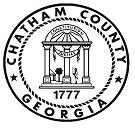                                   			Contractor Affidavit under O.C.G.A. § 13-10-91(b)(1)By executing this affidavit, the undersigned contractor verifies its compliance with O.C.G.A. § 13-10-91, stating affirmatively that the individual, firm or corporation which is engaged in the physical performance of services on behalf of CHATHAM COUNTY has registered with, is authorized to use and uses the federal work authorization program commonly known as E-Verify, or any subsequent replacement program, in accordance with the applicable provisions and deadlines established in O.C.G.A. § 13-10-91.  Furthermore, the undersigned contractor will continue to use the federal work authorization program throughout the contract period and the undersigned contractor will contract for the physical performance of services in satisfaction of such contract only with subcontractors who present an affidavit to the contractor with the information required by O.C.G.A. § 13-10-91(b).  Contractor hereby attests that its federal work authorization user identification number and date of authorization are as follows: _________________________________		Federal Work Authorization User Identification Number		_________________________________		Date of Authorization _________________________________
Name of Contractor  _________________________________		Name of Project           _________________________________		Name of Public Employer 		I hereby declare under penalty of perjury that the foregoing is true and correct.		Executed on ______, ___, 201__ in _____(city), ______(state)._________________________________
Signature of Authorized Officer or Agent_______________________________		Printed Name and Title of Authorized Officer or Agent 		SUBSCRIBED AND SWORN BEFORE ME 		ON THIS THE ______ DAY OF ______________,201__. 				          _________________________________		NOTARY PUBLIC		My Commission Expires:		_________________________________					D-1SUBCONTRACTOR AFFIDAVIT under O.C.G.A. § 13-10-91(b)(3)By executing this affidavit, the undersigned subcontractor verifies its compliance with O.C.G.A. 13-10-91, stating affirmatively that the individual, firm or corporation which is engaged in the physical performance of services under a contract with______________________ (name of contractor) on behalf of CHATHAM COUNTY has registered with, is authorized to use and uses the federal work authorization program commonly known as E-Verify, or any subsequent replacement program, in accordance with the applicable provisions and deadlines established in O.C.G.A. § 13-10-91.  Furthermore, the undersigned subcontractor will continue to use the federal work authorization program throughout the contract period and the undersigned subcontractor will contract for the physical performance of services in satisfaction of such contract only with sub-subcontractors who present an affidavit to the subcontractor with the information required by O.C.G.A. § 13-10-91 (b).  Additionally, the undersigned subcontractor will forward notice of the receipt of an affidavit from a sub-subcontractor to the contractor within five (5) business days of receipt.  If the undersigned subcontractor receives notice of receipt of an affidavit from any sub-subcontractor that has contracted with a sub-subcontractor to forward, within five (5) business days of receipt, a copy of such notice to the contractor.  Subcontractor hereby attests that its federal work authorization user identification number and date of authorization are as follows:_______________________________Federal Work Authorization User Identification Number_________________________________Date of Authorization _________________________________
Name of Subcontractor  _________________________________Name of Project _________________________________Name of Public Employer I hereby declare under penalty of perjury that the foregoing is true and correct.Executed on ______, ___, 20__ in _____(city), ______(state)._________________________________
Signature of Authorized Officer or Agent_______________________________Printed Name and Title of Authorized Officer or Agent SUBSCRIBED AND SWORN BEFORE ME ON THIS THE ______ DAY OF ______________,20__. 				_________________________________NOTARY PUBLICMy Commission Expires:_________________________________D-2Attachment ESystematic Alien Verification for Entitlements (SAVE)Affidavit Verifying Status for Chatham County Benefit ApplicationBy executing this affidavit under oath, as an applicant for a Chatham County, Georgia Business License or Occupation Tax Certificate, Alcohol License, Taxi Permit, Contract or other public benefit as reference in O.C.G.A. Section 50-36-1, I am stating the following with respect to my bid for a Chatham County contract for ________________________________. [Name of natural person applying on behalf of individual, business, corporation, partnership, or other private entity]  	1.)	 _________ I am a citizen of the United States. OR  	2.)	_________ I am a legal permanent resident 18 years of age or older.OR   	3.)	_________ I am an otherwise qualified alien (8  USC 1641) or non-immigrant under the Federal Immigration and Nationality Act (8 USC 1101 et seq.) 18 years of age or older and lawfully present in the United States.*In making the above representation under oath, I understand that any person who knowingly and willfully makes a false, fictitious, or fraudulent statement or representation in an affidavit shall be guilty of a violation of Code Section 16-10-20 of the Official Code of Georgia.   						Signature of Applicant:             	Date_________________________	_________Printed Name:_________________________________________SUBSCRIBED AND SWORN	*________________________________________	 BEFORE ME ON THIS THE 		Alien Registration number for non-citizens. ____DAY OF ________, 20___ Notary PublicMy Commission Expires:						E-1ATTACHMENT FBIDDER’S CERTIFICATION REGARDING DEBARMENT, SUSPENSION, INELIGIBILITY AND VOLUNTARY EXCLUSION The undersigned certifies, by submission of this proposal or acceptance of this contract, that neither Contractor nor its principals is presently debarred, suspended, proposed for debarment, declared ineligible, or voluntary excluded from participation in this transaction by any Federal department or agency, State of Georgia, City of Savannah, Board of Education of local municipality.  Bidder agrees that by submitting this proposal that Bidder will include this clause without modification in all lower tier transactions, solicitations, proposals, contracts, and subcontracts.  Where the Bidder or any lower tier participant is unable to certify to this statement, that participant shall attach an explanation to this document.Certification - the above information is true and complete to the best of my knowledge and belief.________________________________________________(Printed or typed Name of Signatory)________________________________________________(Signature)________________________________________________(Date)NOTE: The penalty for making false statements in offers is prescribed in 18 U.S.C. 1001___________________________________________________________________________END OF DOCUMENT Mod. CC P & C 6/2005						F-1ATTACHMENT GAFFIDAVIT REGARDING LOBBYINGEach Bidder/Proposer and all proposed team members and subcontractors must sign this affidavit and the Bidder /Proposer shall submit the affidavits with their proposal confirming that there has been no contact with public officials or management staff for the purpose of influencing award of the contract. Furthermore, each individual certifies that there will be no contact with any public official prior to contract award for the purpose of influencing contract award.The undersigned further certifies that no team member or individual has been hired or placed on the team in order to influence award of the contract. All team members are performing a commercially useful function on the project.Failure to provide signed affidavits from all team members with your response may be cause to consider your bid/proposal non-responsive.________________________________________ 		__________________BY: Authorized Officer or Agent				 Date_________________________________________Title of Authorized Officer or Agent_________________________________________Printed Name of Authorized Officer or AgentSUBSCRIBED AND SWORNBEFORE ME ON THIS THE_____ DAY OF ______________________, 2017________________________________________Notary PublicMy Commission Expires:___________________								My Commission expires:								_____________________						Resident State: _____________________G-1